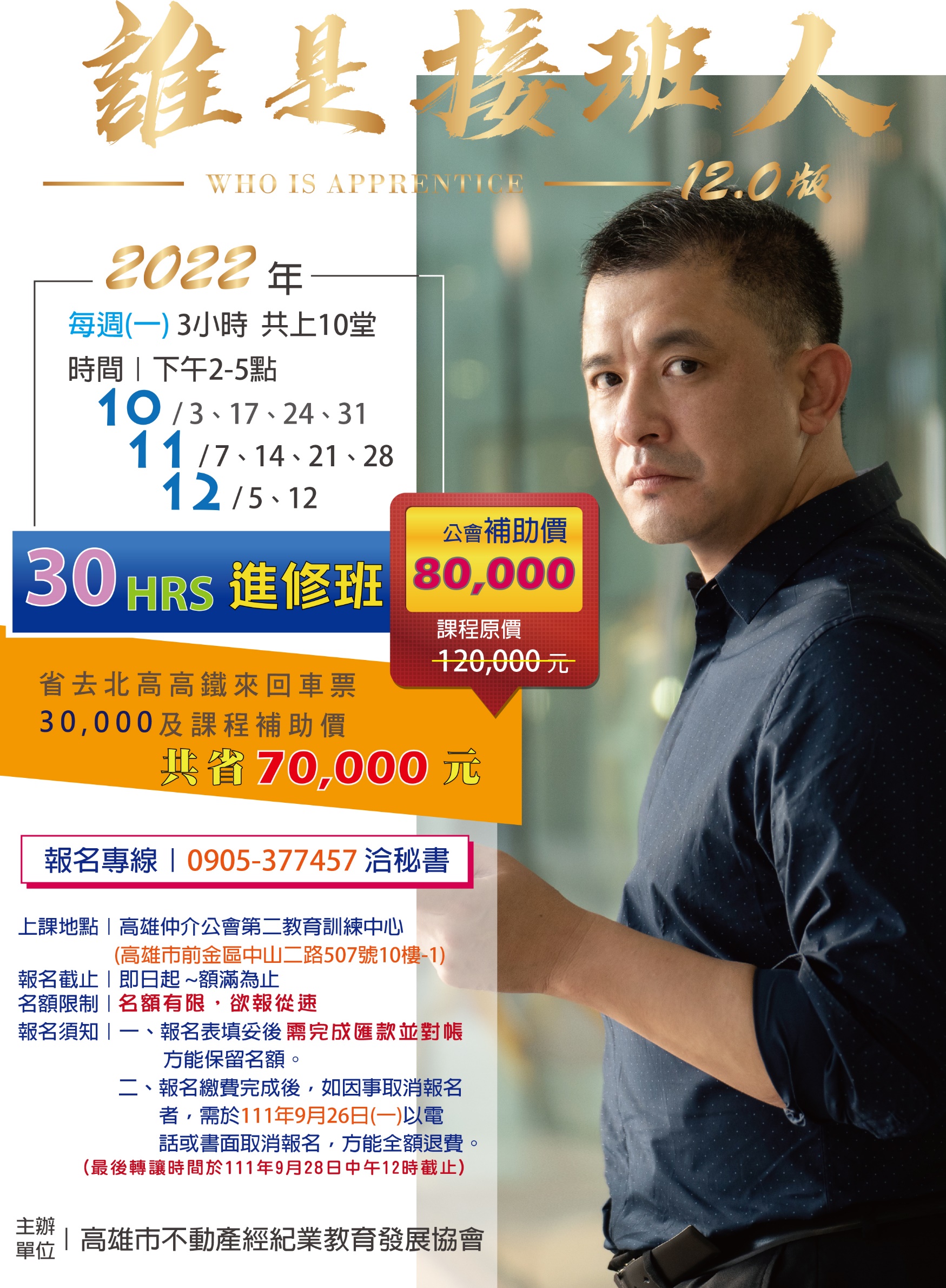 高雄市不動產經紀業教育發展協會『誰是接班人12.0版』111年10-12月份 進修班報名表請於111/09/26(一) 前填妥傳真至(07)201-0558予公會，以利會務人員彙整！報名額滿即截止！ 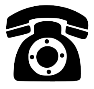 一、 會員公司名稱：一、 會員公司名稱：二、 加盟店名稱：三、公司電話：編號姓  名職  稱手  機E-mail (個人)01020304050607080910